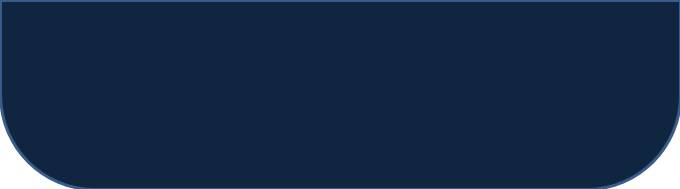 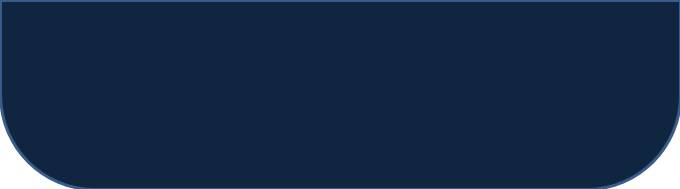 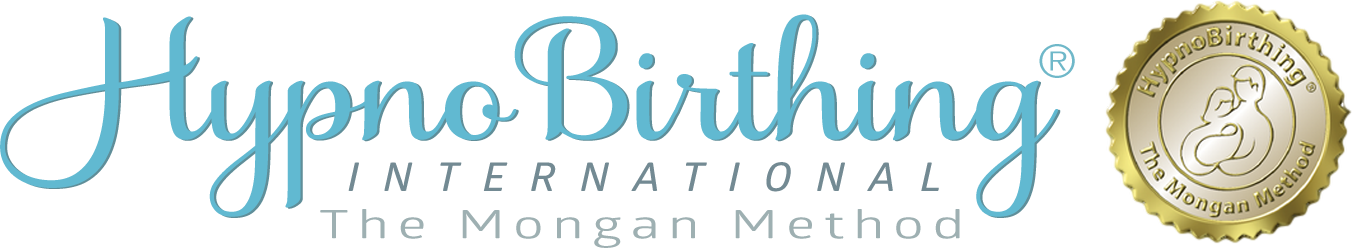 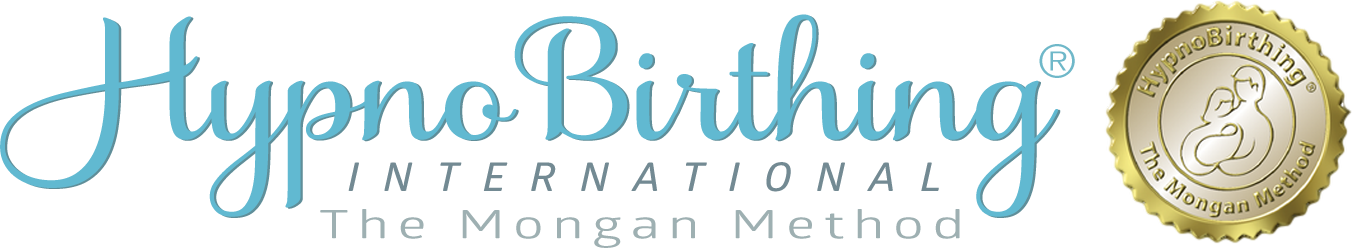 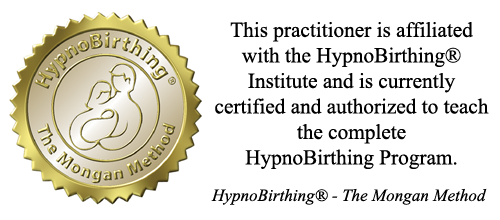 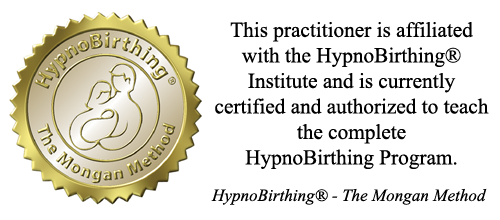 HypnoBirthing Educator Training RegistrationPlease complete the form to register for the training.First Name:										Last Name:Address:Suburb:											Province					   Postal CodePhone No:										Mobile No:Email:Current Profession:						 If a midwife, which hospital or group 										 practice are you currently working with?Training:Course requirements to become a Certified HypnoBirthing® Educator:Introduction to Hypnosis (1.5 Days) Educator Training (2.5 Days)Birthing Basics (Home Study)Reviews & Case StudyGET THE EARLYBIRD PRICE –1,495 CAD$       Full payment date:  Payment by E-Transfer to: ilona@hypnobirthingcanada.comOr PayPal if paid by credit card or other.Full 4 Day Educator Training):			          Birthing Basics Home Study 245 CAD$Includes Intro to Hypnosis 1.5 Days		                             All candidates are required to complete the full 4-day face to face training or Zoom when available. If you are a midwife or Doula you will not be required to complete the Birthing Basics Home Study.After March 2nd 2022 the full tuition will be : 1,695 CAD$            Full payment date:  							 	  					